Р Е Ш Е Н И Е«06» октября 2022 года                                                                   № 8-50Сг. КяхтаО внесении изменений в решение Совета депутатов МО «Кяхтинский район» от 04.10.2018 № 5-1С «Об избрании постоянной депутатской комиссии по экономике, муниципальной собственности, бюджету, налогам и сборамСовета депутатов МО «Кяхтинский район» РБ» шестого созыва»В соответствии со статьей 26 Устава муниципального  образования «Кяхтинский район», Положением о Совете депутатов муниципального образования «Кяхтинский район» Республики Бурятия, утвержденным решением Совета депутатов муниципального образования «Кяхтинский район» Республики Бурятия от 04.10.2017 года № 4-51С, регламентом Совета депутатов муниципального образования «Кяхтинский район» Республики Бурятия, утвержденным решением Совета депутатовмуниципального образования «Кяхтинский район» Республики Бурятия № от 22.02.2018 года № 2-58С, рассмотрев личное заявление депутата В.Д. Анчикова от 03.10.2022 года, Совет депутатов муниципального образования «Кяхтинский район» Республики Бурятия РЕШИЛ:Внести изменения в пункт 1 решения Совета депутатов МО «Кяхтинский район» от 04.10.2018 № 5-1С «Об избрании постоянной депутатской комиссии по экономике, муниципальной собственности, бюджету, налогам и сборам Совета депутатов МО «Кяхтинский район» РБ» шестого созыва»:в связи с поступлением заявления от депутата В.Д. Анчикова снять с занимаемой должности председателя постоянной депутатской комиссии  по экономике, муниципальной собственности, бюджету, налогам и сборам Анчикова Виктора Дабаевича.Контроль над исполнением настоящего решения возложить на председателя Совета депутатов муниципального образования «Кяхтинский район» Республики Бурятия  Матаева Игоря Валерьевича.Настоящее решение опубликовать в газете «Кяхтинские вести».Председатель Совета депутатовМО «Кяхтинский район» Республики Бурятия VIсозыва                                                     И.В. МатаевСОВЕТ ДЕПУТАТОВ МУНИЦИПАЛЬНОГО ОБРАЗОВАНИЯ «КЯХТИНСКИЙ РАЙОН» РЕСПУБЛИКИ БУРЯТИЯ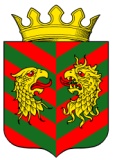 БУРЯАД УЛАСАЙ «ХЯАГТЫН АЙМАГ» ГЭhЭН НЮТАГ ЗАСАГАЙ БАЙГУУЛАМЖЫН hУНГАМАЛНУУДАЙ ЗYБЛЭЛ